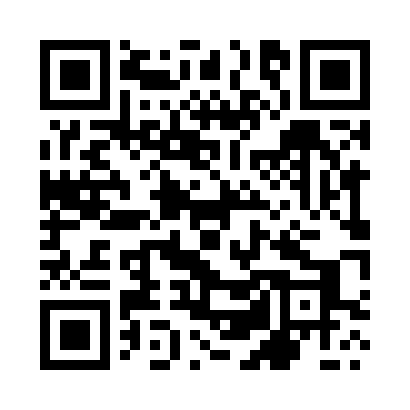 Prayer times for Cybinka, PolandMon 1 Apr 2024 - Tue 30 Apr 2024High Latitude Method: Angle Based RulePrayer Calculation Method: Muslim World LeagueAsar Calculation Method: HanafiPrayer times provided by https://www.salahtimes.comDateDayFajrSunriseDhuhrAsrMaghribIsha1Mon4:346:351:055:317:359:292Tue4:316:321:045:337:379:313Wed4:286:301:045:347:399:344Thu4:256:281:045:357:419:365Fri4:226:251:035:367:429:386Sat4:196:231:035:387:449:417Sun4:166:211:035:397:469:438Mon4:136:191:035:407:489:459Tue4:106:161:025:417:499:4810Wed4:076:141:025:427:519:5011Thu4:046:121:025:447:539:5312Fri4:006:101:015:457:549:5513Sat3:576:071:015:467:569:5814Sun3:546:051:015:477:5810:0015Mon3:516:031:015:488:0010:0316Tue3:486:011:015:498:0110:0617Wed3:445:591:005:518:0310:0818Thu3:415:561:005:528:0510:1119Fri3:385:541:005:538:0610:1420Sat3:345:521:005:548:0810:1721Sun3:315:5012:595:558:1010:2022Mon3:275:4812:595:568:1210:2223Tue3:245:4612:595:578:1310:2524Wed3:215:4412:595:588:1510:2825Thu3:175:4212:595:598:1710:3126Fri3:135:4012:596:018:1810:3427Sat3:105:3812:586:028:2010:3728Sun3:065:3612:586:038:2210:4129Mon3:025:3412:586:048:2410:4430Tue2:595:3212:586:058:2510:47